Publicado en  el 21/10/2015 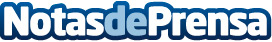 72 establecimientos se adhieren en la primera semana al Plan de Apoyo al Sector de la Consejería de Turismo de CantabriaEl Plan, que se desarrollará hasta el 15 de marzo, busca atraer viajeros en temporada baja mediante la oferta de paquetes turísticos 
Datos de contacto:Nota de prensa publicada en: https://www.notasdeprensa.es/72-establecimientos-se-adhieren-en-la-primera_1 Categorias: Finanzas Viaje Cantabria Turismo http://www.notasdeprensa.es